BELLEGARDE MONTAGNE ESCALADE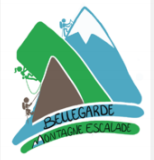 Assemblée générale du 23 octobre 2019Présents : 28 (voir feuille d’émargement)La séance est ouverte à 19h35Présentation du rapport moral de l’année 2018-2019 (Didier)Points marquants : Les finances sont à nouveau relativement stables, et ce avec de nombreux investissements. Ces investissements ont permis de nombreuses sorties extérieures pour tous les groupes de pratiquants et sur diverses disciplines.Interclub : une volonté commune s’est révélée suite à différentes réunions de fédérer plusieurs clubs de l’Ain : Bellegarde, Nantua, Ponçin et Bélignat. Un premier évènement a eu lieu autour d’une école de neige à Menthières au mois de mars 2019. Un projet de formation aux premiers secours est également en cours.Présentation du bilan financier (Régis)Entrée : 17 965 €Sorties : 19 369 €Pour une première année, l’exercice est déficitaire.Ceci s’explique principalement par le fait que le club a investi dans des bons d’achat chez différents partenaires à destination des adhérents, et donc que la somme investie sera remboursée au fur et à mesure de la demande.Vote du rapport financier : adopté à l’unanimité.Proposition du montant des cotisations pour l’année 2019-2020Enfants/Ado Valserhône : 140€Enfants/Ado hors Valserhône : 165€Adultes débutants Valserhône : 161€Adultes débutants hors Valserhône : 181€Adultes confirmés Valserhône : 98€Adultes confirmés hors Valserhône : 113€Attention, la cotisation finale pourra évoluer en fonction de la part fédérale ; conformément au vote du bureau, le montant final sera arrondi à l’euro supérieur.Vote du montant des cotisations : adopté à l’unanimité.Présentation du rapport d’activités (Marc)Points marquants de l’année :Journée associativeJournées d’essaiUne sortie en site naturel pour présenter l’activité aux nouveaux adhérentsSorties VitamAGMontagne en scèneParticipation à « sauvons Menthières »FondueGalette des roisGordzeretteSortie Cascade de glace en Vallée d’AosteFull-moon party au chalet du sac : sortie ski de randonnée et fondueEcole de neige à Menthières : InterclubEcole de neige à Menthières : encadrement d’une classe du lycée St-ExupéryMontagne en scèneEscalade en Vallée d’AosteSorties extérieuresSortie Interclub : rocher de Ponçin, annulée pour cause de météo défavorable et remplacée par une journée en gymnase.Sortie escalade en Corse : Aiguilles de BavellaCréation d’un sentier et mobilier de sécurité sur le site de LéazBarbecue à LéazBarbecue club au Pont du DragonSortie de fin de saison pour les ados à ChampfromierPerspectives (Didier)Constat du club :Environ 100 adhérents par année, ceci directement lié à la capacité d’accueil de la salle.De plus, la salle n’est pas réellement adaptée à l’accueil du public (éclairage, toilettes, vestiaires, place disponible).Or le club serait ouvert à de nouvelles activités mais le local ne permet pas le stockage de matériel supplémentaire.En outre, il est probable que l’offre rebute une partie des grimpeurs confirmés de la région.Le club souhaiterais donc se pencher sur un cahier des charges adapté pour une nouvelle salle, remplissant l’ensemble des fonctions nécessaires pour développer l’ensemble des activités possibles sur le territoire, qui lui-même est riche de possibilités.L’évolution du club de Gex montre d’ailleurs que la potentialité du nombre de personnes est foret dans la région (doublement du nombre d’adhérents suite à la construction du nouveau mur, implantation d’une salle privée).Questions/réponses :La mairie souhaite dissocier l’investissement des infrastructures sportives en milieu naturel et en intérieur.Le club met l’accent sur l’offre très diversifiée du territoire, qui n’est selon lui pas La comcom, au travers de terre valserine, souhaite mettre l’accent sur le tourisme lié aux sports de montagne. Il s’agit également de clarifier les règles de sécurité et de responsabilité.La mairie propose une aide sur du matériel (site naturel), sous la forme d’une subvention liée à un projet.Pour la salle : pas de réflexion à l’heure actuelle d’intégrer l’escalade et les sports de montagne dans le développement du parc sportif de la commune. D’autres investissements ont été jugés plus urgents. En revanche, la commune est consciente des besoins, et dans le cas où un projet serait lancé, elle se mettrait en relation avec le club pour établir un cahier des charges cohérent.Election du bureau : Les anciens : Bastien, Régis, Marc, Didier, Steve, Marie, Morgan, GhislainLes sortants (potentiel) : Matthieu, Alex, MichelLes nouveaux : Anne, Pascal, JulieLes commissaires aux comptes : Philippe, renouvellement potentiel de Bruno.La séance est levée à 20h52